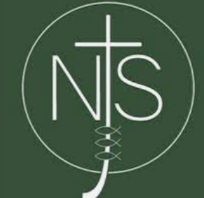 Autumn Term’s News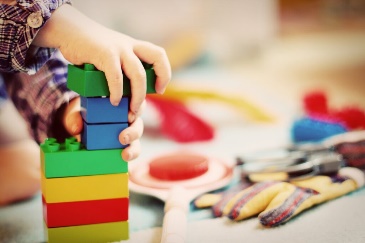 This Term’s NewsDear Parents/Carers,Welcome back to the new school year! It has been lovely to see all the children back in after a beautiful summer. A warm welcome to all, especially those new to our school family.All of the children’s needs, both academic and personal wellbeing, are of the upmost importance to all our staff and we look forward to working closely with you over the coming year to make it successful for them. Termly focusEach term we will focus the spotlight on a particular area of special educational needs and disabilities. This term we will focus on emotion coaching.What is emotion coaching?Emotion Coaching is based on the principle that nurturing and emotionally supportive relationships provide optimal contexts for the promotion of children's outcomes and resilience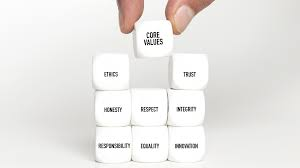 How does emotion coaching work?Emotion Coaching uses moments of heightened emotion and resulting behaviour to guide and teach the child and young person about more effective responses. Through empathetic engagement, the child's emotional state is verbally acknowledged and validated, promoting a sense of security and feeling 'felt'.  This activates changes in the child's neurological system and allows the child to calm down, physiologically and psychologically.www.emotioncoachinguk.com 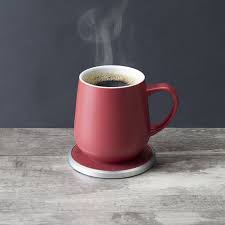 If you wish to discuss any concerns you have in regards wellbeing please speak to the class teacher, Mrs Wheat or contact the SENDCO.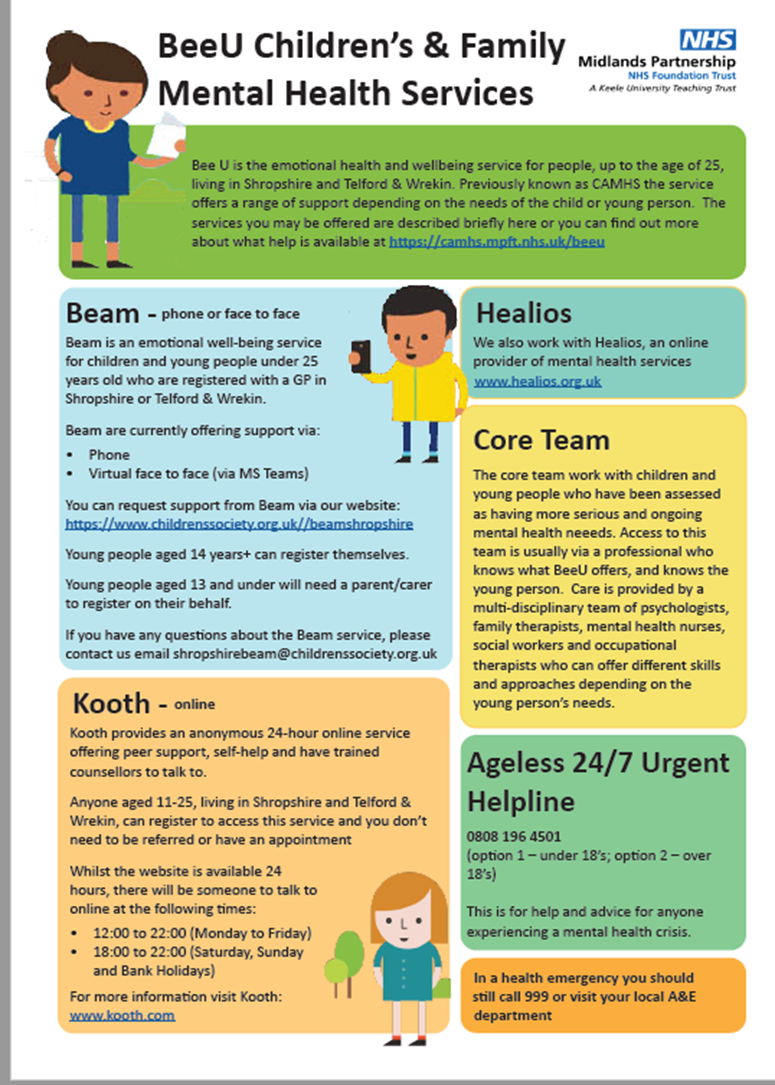 Key ContactsSENDCO: Jane Kerrnjs.send@taw.org.uk Inclusion Manager: Megan WheatSEND admin: Vicky PotterHeadteacher: Nicola Moody 01952 386600Local offer: https://www.telfordsend.org.uk/site/index.php Telford and Wrekin SEND parent newsletter:www.telfordsend.org.uk/info/1/home/109/send_news 